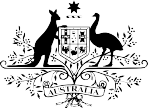 Credit when it’s due: Timely reminders to help reduce credit card debt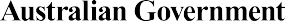 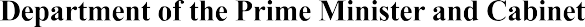 Consumers who only make the minimum repayment on their credit card could be paying hundreds of dollars a year in high interest payments.Behavioural Economics Team of the Australian Government	pmc.gov.au/beta